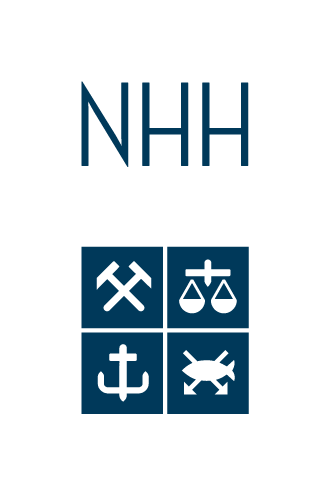 Autorisasjonsprøven i oversettelseSensorveiledning for hjemmeeksamenInnledningHjemmeeksamen består av en oversettelse av en allmenspråklig tekst fra kildespråket til målspråket. Kildespråket kan være norsk (prøve 1) eller et fremmedspråk (prøve 2). I tillegg kommer en refleksjonstekst, som skal skrives på samme målspråk som oversettelsen, dvs. på fremmedspråket X til prøve 1 og på norsk til prøve 2. Det stilles visse formelle krav til skriving av refleksjonsteksten, se informasjon om hjemmeeksamen til kandidaten under https://www.nhh.no/institutt/fagsprak-og-interkulturell-kommunikasjon/autorisasjonsprove-i-oversettelse/.Oversettelsen og refleksjonen vurderes separat og må være bestått før adgang til skoleeksamen i påfølgende vårsemester.Vurderingskriterier m.m.Generelt om vurdering av besvarelsene til hjemmeeksamena)Oversettelsen tester kandidatens evne til å •utføre oversettelsen i tråd med oversettelsesoppdraget•formidle tilsvarende budskap som i kildeteksten i tråd med oversettelsesoppdraget (translation brief)Feiltyper i oversettelsen som fører til «ikke bestått»:Det skilles mellom vesentlige feil og øvrige feil.Vesentlige feil•manglende oppfølging av oversettelsesoppdraget (translation brief)•feiltolking av kildetekstens budskap•utelatelse av hele setninger (inkl. markering i kildeteksten for utelatelser) eller vesentlige betydningsbærende elementer i setninger•valg av feil ord (med meningsvridning som følge) – av sentral betydning for tekstens forståelse•grovt brudd på sjangerkonvensjoner•ukritisk kildebrukForekomst av denne type feil fører til «ikke bestått»:Øvrige feil•alternative oversettelsesforslag•mindre brudd på sjangerkonvensjoner•feil i allment ordforråd og terminologi (ikke av sentral betydning for tekstens forståelse)•feil i idiomatikk og stilistikk•feil i morfologi og syntaks•feil i ortografi og tegnsetting•gjentatte slurvefeilGjentatt forekomst av denne type feil fører til «ikke bestått»b) Refleksjonsteksten tester kandidatens evne til å•beskrive og begrunne valg truffet i oversettelsesprosessen•innhente og vurdere relevant informasjon (kompetanse i informasjonssøk)Feiltyper i refleksjonsteksten som fører til «ikke bestått»:Manglende overholdelse av de interne og eksterne krav til refleksjonsteksten, se informasjon om hjemmeeksamen til kandidaten under https://www.nhh.no/institutt/fagsprak-og-interkulturell-kommunikasjon/autorisasjonsprove-i-oversettelse/Bergen, 31.08.2017Styringsutvalget for autorisasjonsprøven i oversettelse (SAP)